             ПРОЕКТ      			Принято на сессииСовета депутатов _______Р Е Ш Е Н И Еот ___________ 2023 г.                              рп Усть-Абакан                                              №  ________О принятии полномочий на определение поставщиков (подрядчиков,исполнителей) для муниципальных заказчиков, действующих от имени сельских поселений Усть-Абаканского районаРассмотрев ходатайство и.о. Главы Усть-Абаканского района К.Ю. Доценко, решения представительных органов сельских поселений Усть-Абаканского района о передаче полномочий на определение поставщиков (подрядчиков, исполнителей) для муниципальных заказчиков, действующих от имени сельских поселений, в соответствии с частью 4 статьи 15 Федерального закона от 06.10.2003 № 131-ФЗ «Об общих принципах организации местного самоуправления в Российской Федерации», частью 9 статьи 26 Федерального закона от 05.04.2013 № 44-ФЗ «О контрактной системе в сфере закупок товаров, работ, услуг для обеспечения государственных и муниципальных нужд», частью 3 статьи 5, частью 1 статьи 83 Устава муниципального образования Усть-Абаканский район, Порядком заключения Соглашений органами местного самоуправления муниципального образования Усть-Абаканский район Республики Хакасия с органами местного самоуправления  городского, сельских поселений Усть-Абаканского района о передаче/принятии части полномочий по решению вопросов местного значения, утвержденным решением Совета депутатов Усть-Абаканского района Республики Хакасия от 27.10.2016 № 62, Совет депутатов Усть-Абаканского района Республики Хакасия РЕШИЛ:1. Принять от Калининского, Сапоговского, Доможаковского, Райковского, Чарковского, Вершино-Биджинского, Усть-Бюрского, Весенненского, Московского, Опытненского сельсоветов Усть-Абаканского района к осуществлению администрацией Усть-Абаканского района Республики Хакасия полномочия по определению поставщиков (подрядчиков, исполнителей) для муниципальных заказчиков, действующих от имени указанных сельских поселений, в период с 1 января 2024 г. по 31 декабря 2024 г. Установить, что указанные полномочия непосредственно реализует созданное администрацией Усть-Абаканского района уполномоченное учреждение – МКУ «Усть-Абаканская районная правовая служба». 2. Утвердить прилагаемое типовое соглашение между администрацией Усть-Абаканского района и администрацией сельского поселения Усть-Абаканского района об осуществлении части полномочий сельского поселения по определению поставщиков (подрядчиков, исполнителей) для обеспечения муниципальных нужд поселения (далее – соглашение). 3. Установить, что при передаче полномочий сельское поселение Усть-Абаканского района перечисляет в бюджет Усть-Абаканского района межбюджетные трансферты на осуществление переданных полномочий в объемах и в сроки, установленные соглашением.4. Настоящее решение вступает в силу со дня его принятия.Приложение к решению Совета депутатов Усть-Абаканского района от __________ № _____ТИПОВОЕ СОГЛАШЕНИЕмежду администрацией Усть-Абаканского района и администрацией ________ сельсовета Усть-Абаканского района об осуществлении части полномочий сельского поселения по определению поставщиков (подрядчиков, исполнителей) для обеспечения муниципальных нужд ________ сельсоветар.п. Усть-Абакан                                                                                    «      » ______________	Администрация Усть-Абаканского района Республики Хакасия, именуемая в дальнейшем «Администрация района», в лице Главы Усть-Абаканского района Республики Хакасия Егоровой Елены Владимировны, действующей на основании Устава муниципального образования Усть-Абаканский район Республики Хакасия, с одной стороны, и администрация ________ сельсовета Усть-Абаканского района Республики Хакасия, именуемая в дальнейшем «Администрация поселения», в лице Главы ________ сельсовета Усть-Абаканского района Республики Хакасия ________, действующего на основании Устава муниципального образования ________ сельсовет Усть-Абаканского района Республики Хакасия, с другой стороны, вместе именуемые «Стороны», руководствуясь частью 4 статьи 15 Федерального закона от 06.10.2003                   № 131-ФЗ «Об общих принципах организации местного самоуправления в Российской Федерации», частью 9 статьи 26 Федерального закона от 05.04.2013 № 44-ФЗ «О контрактной системе в сфере закупок товаров, работ, услуг для обеспечения государственных и муниципальных нужд» (далее – Закон № 44-ФЗ), решением Совета депутатов ________ сельсовета Усть-Абаканского района от ___.___.2023 № ___ «О передаче полномочий на определение поставщиков (подрядчиков, исполнителей) для муниципальных заказчиков, действующих от имени _______ сельсовета Усть-Абаканского района», решением Совета депутатов Усть-Абаканского района от ___.___.2023 № ___ «________», заключили настоящее Соглашение о нижеследующем.Предмет соглашения1.1. Предметом настоящего Соглашения является передача Администрацией поселения Администрации района осуществления части полномочий ________ сельсовета Усть-Абаканского района по определению поставщиков (подрядчиков, исполнителей) для обеспечения муниципальных нужд в соответствии с Законом              № 44-ФЗ.1.2. Администрация района наделяет полномочиями по определению поставщиков (подрядчиков, исполнителей) для муниципальных заказчиков, действующих от имени поселения, МКУ «Усть-Абаканская районная правовая служба» (далее – уполномоченное учреждение).1.3. Уполномоченное учреждение осуществляет для муниципальных заказчиков – Администрации поселения и ее подведомственных учреждений      (далее – заказчики), следующие полномочия заказчика на определение поставщиков (подрядчиков, исполнителей):- осуществляет прием, регистрацию заявок на осуществление закупок;- рассматривает заявки и иные документы, предоставляемые заказчиками для разработки извещений об осуществлении закупки, документации о закупке (в случае если Законом № 44-ФЗ предусмотрена документация о закупке), на предмет соответствия требованиям Закона № 44-ФЗ и иных нормативных правовых актов в сфере закупок; в случае наличия замечаний по форме заявки, по срокам, установленным в плане-графике закупок для размещения извещения об осуществлении закупки, отклоняет ее и возвращает заявку заказчику;- на основании заявок, утвержденных заказчиком, формирует и размещает в единой информационной системе извещение об осуществлении закупки, документацию о закупке (в случае если Законом № 44-ФЗ предусмотрена документация о закупке) конкурентными способами определения поставщиков (подрядчиков, исполнителей);- утверждает документацию, за исключением утвержденных сведений, содержащихся в документах, представленных заказчиком (в заявке, описании объекта закупки, проекте муниципального контракта, либо проекте контракта, обосновании начальной (максимальной) цены контракта);- взаимодействует с заказчиками при подготовке документации, проведении процедур определения поставщиков (подрядчиков, исполнителей) в порядке, установленном постановлением администрации Усть-Абаканского района; - осуществляет информационное обеспечение при определении поставщиков (подрядчиков, исполнителей) для заказчиков путем размещения в единой информационной системе информации и документации, предусмотренной Законом № 44-ФЗ; - осуществляет процедуры при проведении электронных конкурсов, электронных аукционов, электронных запросов котировок, в порядке, установленном Законом № 44-ФЗ;- разъясняет положения документации о закупке на основании представленного заказчиком в срок, установленный Законом № 44-ФЗ, ответа на запрос участника закупки о даче разъяснений положений документации; формирует разъяснения положений документации в части, разработанной уполномоченным учреждением;- осуществляет документооборот, в том числе обмен электронными документами, предусмотренными Законом № 44-ФЗ, между участниками контрактной системы в сфере закупок в рамках конкурентных способов с использованием единой информационной системы;- принимает решения о создании комиссий по осуществлению закупок    (далее – комиссия), а также единой комиссии, в том числе определяет состав и порядок работы;- участвует в работе комиссий по осуществлению закупок при проведении процедур определения поставщиков (подрядчиков, исполнителей), осуществляет подготовку протоколов заседаний комиссий на основании решений, принятых их членами;- обеспечивает рассмотрение заявок, оценку заявок, окончательных предложений участников закупки в соответствии с Законом № 44-ФЗ; - оформляет и размещает в единой информационной системе протоколы определения поставщиков (подрядчиков, исполнителей) в сроки, установленные Законом № 44-ФЗ;- размещает в единой информационной системе в порядке и в сроки, установленные Законом № 44-ФЗ, решения об отмене определений поставщика (подрядчика, исполнителя), изменения в извещение и документацию, разъяснения положений документации; - в случаях, предусмотренных Законом № 44-ФЗ, проводит обязательное общественное обсуждение закупок; - оказывает консультативную помощь заказчикам по вопросам осуществления закупок при проведении конкурентных способов определения поставщиков (подрядчиков, исполнителей);- осуществляет взаимодействие с органами, уполномоченными на осуществление контроля в сфере закупок, предоставляет сведения и документы при проведении проверок, обеспечивает представительство в контролирующих органах по вопросам, касающимся проведения процедур определения поставщиков и работы комиссий по осуществлению закупок. 1.3. В случае, если условием предоставления из бюджета Республики Хакасия межбюджетных трансфертов, имеющих целевое назначение, является централизация закупок, финансовое обеспечение которых частично или полностью осуществляется за счет указанных межбюджетных трансфертов, и Правительство Республики Хакасия наделило соответствующими полномочиями согласно части 7 статьи 26 Закона № 44-ФЗ, в отношении таких определений поставщика (подрядчика, исполнителя) настоящее Соглашение не распространяется.Порядок взаимодействия, права, обязанности и полномочия уполномоченного учреждения и заказчиковПорядок взаимодействия, права, обязанности и полномочия уполномоченного учреждения и заказчиков определяются Порядком  взаимодействия учреждения с заказчиками, утвержденным постановлением администрации Усть-Абаканского района от 02.10.2023 № 1204-п «О внесении изменений в постановление администрации Усть-Абаканского района от 21.10.2019 № 1252-п «О наделении муниципального казенного учреждения «Усть-Абаканская районная правовая служба» полномочиями на определение поставщиков (подрядчиков, исполнителей) и утверждении Устава муниципального казенного учреждения «Усть-Абаканская районная правовая служба» в новой редакции».Межбюджетные трансферты, направляемые на осуществление передаваемых полномочий3.1. Финансовые средства для осуществления уполномоченным учреждением, подведомственным Администрации района, полномочий, указанных в разделе 1 настоящего Соглашения, предоставляются бюджету муниципального образования Усть-Абаканский район в виде межбюджетных трансфертов из бюджета муниципального образования ________ сельсовет Усть-Абаканского двумя частями в сроки до 01 июня (не менее ½ годового объема межбюджетных трансфертов) и до 01 декабря (оставшуюся часть межбюджетных трансфертов).3.2. Объем межбюджетных трансфертов, предоставляемых из бюджета поселения бюджету района для осуществления полномочий, указанных в разделе 1 настоящего Соглашения, определяется решениями о бюджетах района и поселения на 2024 г. и составляет 3 000 (три тысячи) рублей. 3.3. Формирование, перечисление и учет межбюджетных трансфертов, предоставляемых из бюджета поселения бюджету района, осуществляются в соответствии с бюджетным законодательством Российской Федерации.Срок действия Соглашения4.1. Настоящее Соглашение считается заключенным и вступает в силу после его официального опубликования (обнародования), но не ранее 01.01.2024.4.2. Настоящее Соглашение заключается сроком на 1 год – с 01.01.2024 по 31.12.2024.5. Основание, порядок прекращения действия Соглашения. Ответственность сторон5.1. Передаваемые по настоящему Соглашению полномочия осуществляются уполномоченным учреждением в период действия настоящего Соглашения и прекращаются вместе с прекращением срока действия настоящего Соглашения. 5.2. Действие настоящего Соглашения может быть прекращено досрочно (до истечения срока его действия): 1) по взаимному соглашению Сторон, выраженному в оформленном надлежащим образом Соглашении о расторжении настоящего Соглашения;2) в одностороннем порядке в случае:- изменения федерального и республиканского законодательства, в связи с которым выполнение условий настоящего Соглашения Сторонами становится невозможным;- неисполнения или ненадлежащего исполнения одной из Сторон своих обязательств в соответствии с настоящим Соглашением; - по причине объективно сложившихся условий, в результате которых осуществление передаваемых по настоящему Соглашению полномочий становится невозможным либо крайне обременительным для одной или для обеих Сторон;3) в судебном порядке на основании решения суда. 5.3. Уведомление о расторжении настоящего Соглашения в одностороннем порядке направляется соответствующей Стороной другой Стороне не менее чем за 30 дней до предполагаемой даты расторжения Соглашения. 5.4. В случае расторжения Соглашения ввиду его неисполнения или ненадлежащего исполнения одной из Сторон другая Сторона вправе требовать уплату неустойки в размере 10 % от суммы межбюджетных трансфертов за отчетный год, выделяемых из бюджета поселения на осуществление переданных полномочий, а также возмещения понесенных убытков в части, не покрытой неустойкой.5.5. Расторжение Соглашения влечет за собой возврат перечисленных сумм межбюджетных трансфертов за вычетом фактических расходов, подтвержденных документально, в течение 30 дней с момента подписания Соглашения о расторжении или получения письменного уведомления о расторжении Соглашения.6. Заключительные положения6.1. Настоящее соглашение составлено в 2-х экземплярах, имеющих одинаковую юридическую силу, по одному для каждой из Сторон.6.2. Внесение изменений и дополнений в настоящее Соглашение осуществляется путем подписания Сторонами дополнительных Соглашений.6.3. По вопросам, не урегулированным настоящим Соглашением, стороны руководствуются действующим законодательством.6.4. Споры, связанные с исполнением настоящего Соглашения, разрешаются путем проведения переговоров, а в случае недостижения согласия между Сторонами спор передается на рассмотрение суда в порядке, установленном действующим законодательством.7. Подписи сторон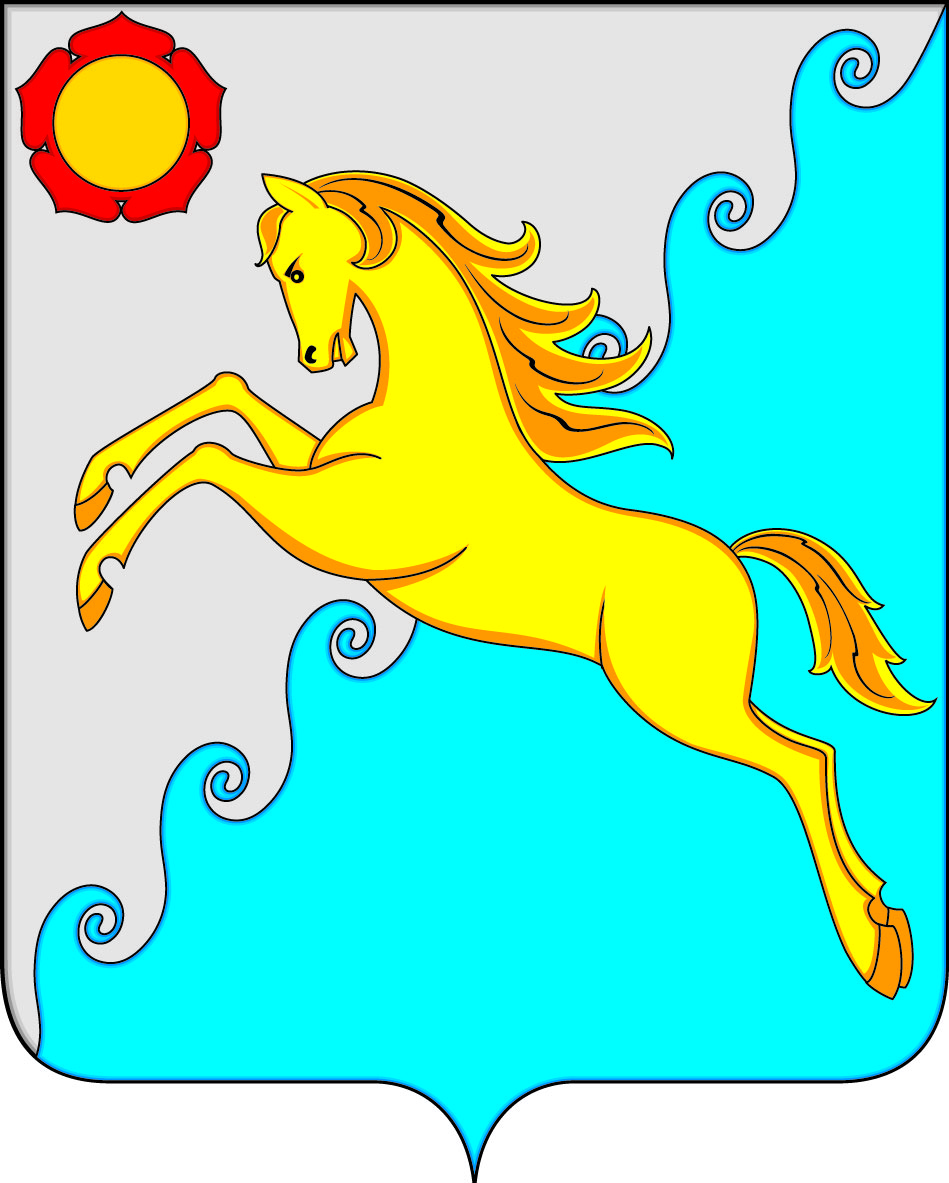 СОВЕТ ДЕПУТАТОВ УСТЬ-АБАКАНСКОГО РАЙОНА РЕСПУБЛИКИ ХАКАСИЯПредседатель Совета депутатов Усть-Абаканского района                                     Е.Н. БаравлеваГлава Усть-Абаканского района Республики ХакасияГлава __________ сельсовета Усть-Абаканского района Республики Хакасия ________ Е.В. Егорова________ _____________